Publicado en  el 17/11/2015 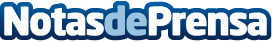 La Filmoteca de Murcia proyecta 'El maquinista de la general' con música en directo a cargo de la Andrés Santos Station BandEste clásico del cine mudo se podrá ver el viernes en pantalla grande y con una nueva banda sonora gracias a la colaboración entre la Orquesta Sinfónica de la Ucam y la Consejería de Cultura y PortavocíaDatos de contacto:Nota de prensa publicada en: https://www.notasdeprensa.es/la-filmoteca-de-murcia-proyecta-el-maquinista Categorias: Cine Música Murcia http://www.notasdeprensa.es